CATEGORY  LIVE COLD  (LC)CLASS REF LC1: PATISSERIE SKILLS Within 20 minutes present 2 identical plated desserts - all components should be taken to the competition already made - the focus of this competition is the presentation and design of the dish. Competitors MUST provide a written menu style description of their plated dessert for the judges.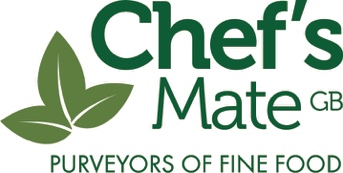 CLASS REF LC2: VEGETABLE CUTS sponsored by Chefs Mate Within 15 minutes produce 50g each of Brunoise-Julienne-Paysanne and chop one onion half into fine dice and the other half sliced.CLASS REF LC3: COLD CHICKEN PREPARATION Within 20 minutes cut a 1.5 kilo chicken for sauté (Reference: Practical Cookery). CLASS REF LC4: GATEAU CHALLENGEWithin 20 minutes decorate a Mocha gateau in your own style. Cake base, flavoured buttercream and garnishes should be taken to the competition already made and the gateau assembled and finished on stage. CLASS REF LC5: CUPCAKE DECORATION Within 20 minutes decorate 6 cupcakes, 3 varieties 2 pieces of each with an animal theme.CLASS REF LC6: FISH FILLETINGWithin 20 minutes cut a flat fish (plaice / sole – competitors choice whichever available and at its best) and display 1 x fillet 1x délice, 1 x paupiette and goujons.CLASS REF LC7: BAKERY SKILLSWithin 20 minutes shape 8 x 40g rolls (4 varieties, 2 of each) and 1 x 400g loaf ready for baking. (Basic dough will be provided).CLASS REF LC8: SANDWICH CHALLENGEWithin 15 minutes prepare a sandwich suitable to be served at brunch for a customer with special dietary requirements - competitors can use any choice of breads and fillings / toppings but MUST provide a written menu description and details of how their sandwich meets the requirements of the customer.CLASS REF LC9: SUSHI Within 20 minutes produce and present 3 kinds of sushi of your choice 4 pieces of each 12 pieces in total. Competitors can use any ingredients they choose but MUST provide a written menu description for the judges.PLEASE NOTE; CLASS TIMES MAY BE SUBJECT TO CHANGEWednesday / Thursday Live Cold Theatre Timetable Wednesday / Thursday Live Cold Theatre Timetable Wednesday / Thursday Live Cold Theatre Timetable Wednesday / Thursday Live Cold Theatre Timetable TimeClass RefCompetition durationDescription8.00LC120 minsPatisserie skills9.00LC215 minsVegetable cuts 10.00LC320 minsCold chicken preparation11.30LC420 minsGateau challenge12.00LC520 minsCupcake decoration 12.30LC620 minsFish filleting14.00LC720 minsBakery skills15.00LC815 minsSandwich challenge15.30LC920 minsSushi